Во исполнение постановления Администрации Аскизского района Республики Хакасия от 20.08.2018 г. № 722-п "Об утверждении Порядка разработки, утверждения, реализации и оценки эффективности реализации Муниципальных программ Аскизского района  Республики Хакасия", руководствуясь ст.ст.35,40 Устава муниципального образования Аскизский район от 20.12.2005г., Администрация Аскизского района Республики Хакасия постановляет:1. Утвердить прилагаемую Муниципальную  программу «Повышение качества государственных и муниципальных услуг в Аскизском районе».2.Опубликовать настоящее постановление в газете «Аскизский труженик» и разместить на официальном сайте Администрации Аскизского района Республики Хакасия.3.Настоящее постановление вступает в силу с 01.01.2021 года.Глава Администрации						              А.В.ЧелтыгмашевУтверждена постановлениемАдминистрации Аскизского района Республики Хакасияот 13.11.2020 № 872-пМуниципальная программа«Повышение качества государственных и муниципальных услуг в Аскизском районе»ПАСПОРТ1.        ОБЩАЯ ХАРАКТЕРИСТИКАУлучшение качества и доступности государственных и муниципальных услуг является одним из приоритетных направлений реформирования системы государственного управления в соответствии с Федеральным законом от 27.07.2010г. №210-ФЗ «Об организации предоставления государственных и муниципальных услуг»..Основными проблемами в сфере предоставления государственных и муниципальных услуг, нерешенными до настоящего времени, являются:   Недостаточный уровень внедрения в деятельность органов исполнительной власти, органов местного самоуправления информационно-коммуникационных технологий для обеспечения межведомственного информационного обмена со всеми органами, участвующими в предоставлении государственных и муниципальных услуг.Предоставление государственных и муниципальных услуг на базе МФЦ существенно упрощает процесс получения государственных и муниципальных услуг и снижает нагрузку на заявителя по сбору, согласованию, заполнению и представлению документов, необходимых для их получения, сокращает сроки предоставления государственных и муниципальных услуг, обеспечивает повышение комфортности получения гражданами и юридическими лицами государственных и муниципальных услуг.Переход на предоставление государственных и муниципальных услуг в электронном виде посредством Единого портала государственных и муниципальных услуг (функций) с использованием в дальнейшем универсальной электронной карты позволит гражданам получать услуги без непосредственного контакта с исполнительными органами государственной власти и органами местного самоуправления.Предоставление возможности получения услуг в МФЦ с помощью УЭК позволяет приблизить публичные услуги к заявителю, упростить процедуры их получения, а также оптимизировать работу органов государственной власти и местного самоуправления.Необходимость решения задачи по повышению качества государственных и муниципальных услуг на базе МФЦ программно-целевым методом обусловлена ее масштабностью, ресурсоемкостью, комплексностью, взаимосвязанностью, что требует скоординированного выполнения разноплановых мероприятий материально-технического, организационного и иного характера.Использование программно-целевого метода позволит:  увязать цели с ресурсами;  мобилизовать финансовые и организационные ресурсы, привлечь различные источники финансирования для достижения главной цели;  сконцентрировать ресурсы на наиболее значимых направлениях;  решить проблемы межведомственного характера;  обеспечить контроль реализации Программы.2.      ЦЕЛЬ И ЗАДАЧИЦелью Программы является повышение качества и доступности государственных и муниципальных услуг в Аскизском районе.Для достижения цели Программы должны быть решены следующие задачи:      -Разработка организационной, методической и нормативной базы для перехода к предоставлению государственных и муниципальных услуг на базе МФЦ,- Совершенствование кадрового потенциала при предоставлении государственных и муниципальных услуг,- Сокращение общего времени предоставления государственной и муниципальной услуги.3.      СРОКИ И ЭТАПЫ РЕАЛИЗАЦИИ ПРОГРАММЫСрок реализации муниципальной программы: 2021-2026 годы. Этапы  не выделяются 4.      ПЕРЕЧЕНЬ ПРОГРАММНЫХ МЕРОПРИЯТИЙДостижение цели и решение задач Программы осуществляется путем скоординированного выполнения комплекса взаимоувязанных мероприятий в соответствии с Перечнем мероприятий Программы, приведенным в таблице 1.Таблица 15.        ОБОСНОВАНИЕ РЕСУРСНОГО ОБЕСПЕЧЕНИЯМероприятия Программы реализуются за счет средств государственных и муниципальных учреждений Аскизского района и  бюджета муниципального образования Аскизский район Республики Хакасия.Финансирование Программы из средств бюджета муниципального образования Аскизский район на 2021-2026 годы предусмотрено в размере 1200тыс.рублей, в том числе по годам:2021 год – 200тыс.рублей;2022 год – 200тыс.рублей;2023 год – 200тыс.рублей;2024 год – 200 тыс.рублей;2025 год – 200 тыс.рублей;2026 год – 200 тыс.рублей.6. ПЕРЕЧЕНЬ ЦЕЛЕВЫХ ПОКАЗАТЕЛЕЙ- Общее время предоставления государственной и муниципальной услуги (с момента обращения за первым документом, необходимым для получения такой услуги, до момента получения документа, являющегося результатом ее предоставления): к 2020 году – не более 30 дней;- Среднее время ожидания заявителем в очереди при предоставлении государственной и муниципальной услуги (с момента отметки о посещении организации до момента приема заявителя): к 2020 году – не более 15минут.7. УПРАВЛЕНИЕ И КОНТРОЛЬ ЗА РЕАЛИЗАЦИЕЙ ПРОГРАММЫМуниципальным заказчиком Программы является Администрация Аскизского района Республики Хакасия.Администрация Аскизского района Республики Хакасия обеспечивает координацию деятельности органов исполнительной власти Аскизского района и органов местного самоуправления, принимающих меры по выполнению Программы, согласованность действий по ее реализации, целевому и эффективному использованию бюджетных средств, осуществляет взаимодействие с исполнителями Программы, а также общий контроль за реализацией Программы.Администрация Аскизского района Республики Хакасия ежегодно к 1 марта следующего за отчетным годом подготавливает информацию о ходе реализации мероприятий Программы.8. ОЦЕНКА ЭФФЕКТИВНОСТИКонтроль реализации Программы осуществляется Заказчиком путём мониторинга выполнения программных мероприятий.Оценка эффективности Программы осуществляется по следующим показателям:Общее время предоставления государственной и муниципальной услуги (с момента обращения за первым документом, необходимым для получения такой услуги, до момента получения документа, являющегося результатом ее предоставления) – 30 дней.Среднее время ожидания заявителем в очереди при предоставлении государственной и муниципальной услуги (с момента отметки о посещении организации до момента приема заявителя) до 15 минут.ЛИСТ  СОГЛАСОВАНИЯк проекту  постановления  Администрации Аскизского района Республики ХакасияОб утверждении Муниципальной программы «Повышение качества государственных и муниципальных услуг в Аскизском районе»Рассылка:1._______________________________________2._______________________________________3._______________________________________4._______________________________________5._______________________________________6._______________________________________7._______________________________________8_______________________________________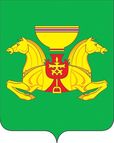 РОССИЙСКАЯ ФЕДЕРАЦИЯАДМИНИСТРАЦИЯ АСКИЗСКОГО РАЙОНАРЕСПУБЛИКИ ХАКАСИЯРОССИЙСКАЯ ФЕДЕРАЦИЯАДМИНИСТРАЦИЯ АСКИЗСКОГО РАЙОНАРЕСПУБЛИКИ ХАКАСИЯРОССИЯ ФЕДЕРАЦИЯЗЫХАКАС РЕСПУБЛИКАЗЫНЫНАСХЫС АЙМАFЫНЫН УСТАF-ПАСТААРОССИЯ ФЕДЕРАЦИЯЗЫХАКАС РЕСПУБЛИКАЗЫНЫНАСХЫС АЙМАFЫНЫН УСТАF-ПАСТААРОССИЯ ФЕДЕРАЦИЯЗЫХАКАС РЕСПУБЛИКАЗЫНЫНАСХЫС АЙМАFЫНЫН УСТАF-ПАСТААПОСТАНОВЛЕНИЕПОСТАНОВЛЕНИЕПОСТАНОВЛЕНИЕПОСТАНОВЛЕНИЕот 13.11.2020с. Аскизс. Аскизс. Аскизс. Аскиз№ 872-пОб утверждении Муниципальной программы «Повышение качества государственных и муниципальных услуг в Аскизском районе»Об утверждении Муниципальной программы «Повышение качества государственных и муниципальных услуг в Аскизском районе»Об утверждении Муниципальной программы «Повышение качества государственных и муниципальных услуг в Аскизском районе»Об утверждении Муниципальной программы «Повышение качества государственных и муниципальных услуг в Аскизском районе»Ответственный исполнительАдминистрация Аскизского района Республики ХакасияСоисполнителиАдминистрации поселений Аскизского района Республики Хакасия (по согласованию), Комитет по закупкам администрации Аскизского района, государственные и муниципальные учреждения, оказывающие услуги на территории Аскизского районаПодпрограммынетЦельУлучшение качества и доступности государственныхи муниципальных услуг в Аскизском районеЗадачи- Разработка организационной, методической и нормативной базы для перехода к предоставлению государственных и муниципальных услуг на базе МФЦ- Совершенствование кадрового потенциала при предоставлении государственных и муниципальных услуг, - Сокращение общего времени предоставления государственной и муниципальной услуги.Целевые показатели- Общее время предоставления государственной и муниципальной услуги (с момента обращения за первым документом, необходимым для получения такой услуги, до момента получения документа, являющегося результатом ее предоставления): к 2026 году – не более 30 дней;- Среднее время ожидания заявителем в очереди при предоставлении государственной и муниципальной услуги (с момента отметки о посещении организации до момента приема заявителя): к 2026 году – не более 15 минутЭтапы и сроки  реализации2021-2026 годы  (этапы не выделяются)Объемы бюджетных ассигнованийФинансирование Программы из бюджета муниципального образования Аскизский район Республики Хакасия составляет 1200 тыс.рублей, в том числе по годам:2021 год – 200тыс.рублей;2022 год –200 тыс.рублей;2023 год – 200 тыс.рублей;2024 год – 200 тыс.рублей;2025 год – 200 тыс.рублей;2026 год – 200 тыс.рублей.Ожидаемые конечные результаты- Повышение качества, доступности и комфортности получения государственных и муниципальных услуг, предоставляемых на территории района;- уменьшение административных барьеров при взаимодействии бизнеса с государством, что способствует более стабильному ведению бизнеса;- удовлетворенность получателей качеством оказания государственных и муниципальных услуг не менее 70 % от числа опрошенных.Наименование мероприятияОбъем финансовых средств,тыс. рублейОбъем финансовых средств,тыс. рублейОбъем финансовых средств,тыс. рублейОбъем финансовых средств,тыс. рублейОбъем финансовых средств,тыс. рублейОбъем финансовых средств,тыс. рублейисполнителиисполнители2021г.2022г.2023г.2024г.2025г2026г1.       Задача. Разработка организационной, методической и нормативной базы для перехода к предоставлению государственных и муниципальных услуг на базе МФЦ1.       Задача. Разработка организационной, методической и нормативной базы для перехода к предоставлению государственных и муниципальных услуг на базе МФЦ1.       Задача. Разработка организационной, методической и нормативной базы для перехода к предоставлению государственных и муниципальных услуг на базе МФЦ1.       Задача. Разработка организационной, методической и нормативной базы для перехода к предоставлению государственных и муниципальных услуг на базе МФЦ1.       Задача. Разработка организационной, методической и нормативной базы для перехода к предоставлению государственных и муниципальных услуг на базе МФЦ1.       Задача. Разработка организационной, методической и нормативной базы для перехода к предоставлению государственных и муниципальных услуг на базе МФЦ1.       Задача. Разработка организационной, методической и нормативной базы для перехода к предоставлению государственных и муниципальных услуг на базе МФЦ1.       Задача. Разработка организационной, методической и нормативной базы для перехода к предоставлению государственных и муниципальных услуг на базе МФЦ1.       Задача. Разработка организационной, методической и нормативной базы для перехода к предоставлению государственных и муниципальных услуг на базе МФЦОрганизация межведомственного обмена данными между держателями данных,  необходимых для использования в процедурах предоставления  государственных (муниципальных)    услуг, заключивших соглашения об  информационном обмене на базе ГАУ РХ  "МФЦ Хакасии"                       Администрация Аскизского района Республики Хакасия (Администрация)Администрация Аскизского района Республики Хакасия (Администрация)Социологические исследования по   уровню удовлетворенности граждан  качеством (уровнем) оказания   государственных и муниципальных услугАдминистрацияАдминистрация2.       Задача Совершенствование кадрового потенциала при предоставлении государственных и муниципальных услуг2.       Задача Совершенствование кадрового потенциала при предоставлении государственных и муниципальных услуг2.       Задача Совершенствование кадрового потенциала при предоставлении государственных и муниципальных услуг2.       Задача Совершенствование кадрового потенциала при предоставлении государственных и муниципальных услуг2.       Задача Совершенствование кадрового потенциала при предоставлении государственных и муниципальных услуг2.       Задача Совершенствование кадрового потенциала при предоставлении государственных и муниципальных услуг2.       Задача Совершенствование кадрового потенциала при предоставлении государственных и муниципальных услуг2.       Задача Совершенствование кадрового потенциала при предоставлении государственных и муниципальных услуг2.       Задача Совершенствование кадрового потенциала при предоставлении государственных и муниципальных услугОрганизация обучения и повышения    квалификации сотрудников по оказанию государственных и муниципальных услугАдминистрацияАдминистрацияОбучение, обмен опытом, участие в совещаниях и тематических выставках  специалистовАдминистрацияАдминистрация3.Задача Сокращение общего времени предоставления государственной и муниципальной услуги3.Задача Сокращение общего времени предоставления государственной и муниципальной услуги3.Задача Сокращение общего времени предоставления государственной и муниципальной услуги3.Задача Сокращение общего времени предоставления государственной и муниципальной услуги3.Задача Сокращение общего времени предоставления государственной и муниципальной услуги3.Задача Сокращение общего времени предоставления государственной и муниципальной услуги3.Задача Сокращение общего времени предоставления государственной и муниципальной услуги3.Задача Сокращение общего времени предоставления государственной и муниципальной услуги3.Задача Сокращение общего времени предоставления государственной и муниципальной услугиПовышение информированности граждан и юридических лиц о порядке, способах и условиях получения государственных (муниципальных)  услуг                                                                  АдминистрацияАдминистрацияПриобретение оборудования, программного обеспечения для улучшения качества и быстроты обслуживания населения    200,0200,0200,0200,0200,0200,0200,0АдминистрацияАдминистрацияСоздание и внедрение архивного электронного информационного ресурсаАдминистрацияАдминистрацияДолжностьФамилия и инициалы визирующего проектЗамечания по содержанию, соответствию Уставу МО и законодательству, соответствию бюджету района и т.д.Дата,подписьПервый заместитель главы АдминистрацииКостяков Евгений ЮрьевичЗаместитель главы АдминистрацииЧугунеков Роман ГригорьевичНачальник юридического отделаПотехинаЛюбовьВасильевнаНачальник Финансового управленияЧелтыгмашеваАнтонинаАртёмовнаГлавный специалист по социально-экономическому планированиюКокова Галина ВасильевнаГлавный бухгалтер АдминистрацииАсочакова Александра АлексеевнаИсполнитель:Тел. 9-24-67Киргинекова Елена Васильевна